征地补偿安置公告文征地告〔2020〕012号因建新地块1建设项目建设需要，拟征收让川民族村农民集体所有土地0.3157公顷（4.7355亩），其中水田0.2682公顷（4.023亩）、沟渠0.0377公顷（0.5655亩）、农村道路0.0098公顷（0.147亩）。根据《中华人民共和国土地管理法》等有关规定，现将《征地补偿安置方案》内容和有关事项公告如下：一、补偿安置具体内容详见附件《征地补偿安置方案》。二、被征地的农村集体经济组织成员认为征地补偿安置方案不符合法律法规规定的，要求举行听证的，应当在本公告期满前到西坑畲族镇人民政府提出书面申请。提出申请的成员达到被征地的农村集体经济组织成员半数以上（不含半数）的，县人民政府将组织召开听证会，听证时间另行通知。征地补偿登记期限至2020年10月9日。被征收土地的所有权人和使用权人应当在征地补偿安置公告规定的期限内，持相关不动产权属证明资料，到西坑畲族镇人民政府办理征地补偿登记或提出异议。在规定期限内不办理征地补偿登记的，以土地现状调查和公示结果为准。四、征地范围内抢建的建筑物、构筑物及室外装潢和抢种抢栽的地上农作物一律不办理补偿登记。五、本公告期限为30日。特此公告。附件：1.征地补偿安置方案2.项目勘测定界图3.土地现状调查成果联系电话：0577－67751048（西坑畲族镇人民政府）监督电话：0577-59025655（文成县自然资源和规划局）                                               文成县人民政府2020年9月10日征地补偿安置方案文征地补〔2020〕012号根据《中华人民共和国土地管理法》等有关规定，拟定本次《征地补偿安置方案》。一、征收目的、范围及土地现状因建新地块1建设项目建设需要，需征收让川民族村农民集体所有土地0.3157公顷（4.7355亩），其中水田0.2682公顷（4.023亩）、沟渠0.0377公顷（0.5655亩）、农村道路0.0098公顷（0.147亩），其他情况详见土地现状调查成果及征地勘测定界图。二、征收土地补偿标准、安置方式及保障内容1.征地区片综合地价包括土地补偿费和安置补助费。按《关于调整文成县征地区片综合地价标准的通知》（文政发〔2017〕160号）规定的征地区片综合地价补偿标准进行补偿，具体补偿落实按《关于调整全省征地区片综合地价最低保护标准的通知》（浙政发〔2020〕8号）及我县新一轮区片综合地价标准执行，届时另行签订补充协议。2.地上附着物和青苗补偿费。按照《关于调整文成县征地区片综合地价标准的通知》（文政发〔2017〕160号）规定的地上附着物和青苗补偿标准进行补偿。3.社保安置。按《关于被征地农民基本生活保障实施“人地对应”的实施办法》（文资规发〔2020〕1号）规定执行。参加被征地农民基本生活保障人数共4.2人，被征地单位应按有关规定确认具体参保人数和名单，并办理相关手续。三、土地征收经批准后，由县人民政府按方案内容组织实施。                                                文成县人民政府      2020 年9月10日青苗及地上附着物调查表项目（地块)名称：建新地块1建设项目调查单位：西坑畲族镇人民政府                 填表时间： 年 月 日备注：1.青苗指地上当季作物，按种植面积填写；2.地上附着物指地上树木、建筑物、构筑物、农田水利设施等，按不同种类（按不同规格区分）实际数量标准填写；3.调查人员签字至少为两人。4.本表按照土地所有权单位填报，项目用地涉及多个所有权单位的，应分别填报。集体土地使用权调查表项目（地块)名称：建新地块1建设项目调查单位：西坑畲族镇人民政府                       填表时间： 年 月 日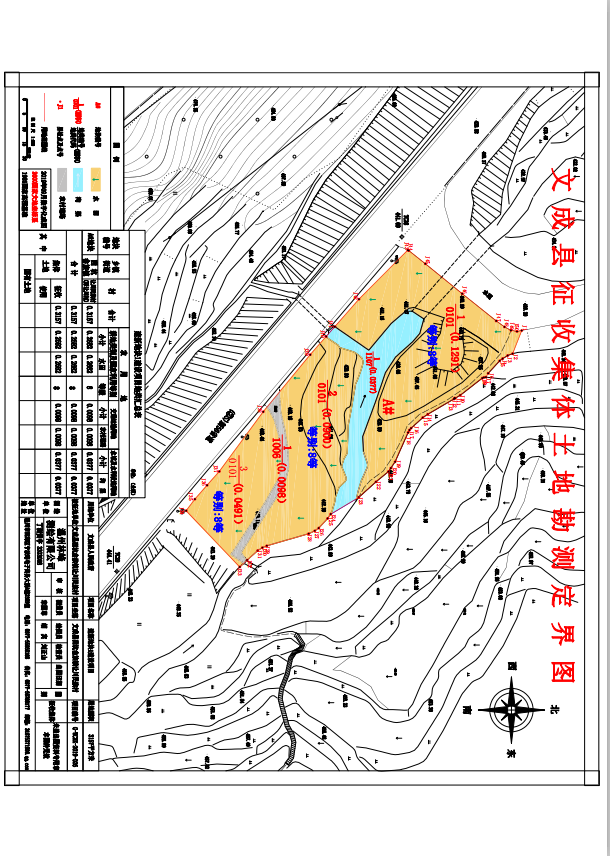 地类面积（亩）区片级别补偿标准（元/亩）土地补偿费（元/亩）安置补助费（元/亩）补偿费用合计（元）水田4.023五类380001600022000152874  沟渠0.5655五类38000160002200021489农村道路0.147五类3800016000220005586合计4.7355179949项目土地勘测定界表项目土地勘测定界表项目土地勘测定界表项目土地勘测定界表项目土地勘测定界表项目土地勘测定界表项目土地勘测定界表项目土地勘测定界表项目土地勘测定界表项目土地勘测定界表项目土地勘测定界表项目土地勘测定界表项目土地勘测定界表项目土地勘测定界表项目土地勘测定界表项目土地勘测定界表项目土地勘测定界表项目土地勘测定界表项目土地勘测定界表项目土地勘测定界表项目土地勘测定界表项目土地勘测定界表项目土地勘测定界表项目土地勘测定界表项目土地勘测定界表项目土地勘测定界表项目土地勘测定界表项目土地勘测定界表项目土地勘测定界表项目土地勘测定界表项目土地勘测定界表项目土地勘测定界表项目土地勘测定界表项目土地勘测定界表项目土地勘测定界表项目土地勘测定界表项目土地勘测定界表项目土地勘测定界表项目土地勘测定界表项目土地勘测定界表项目土地勘测定界表项目土地勘测定界表项目土地勘测定界表项目土地勘测定界表项目土地勘测定界表项目土地勘测定界表项目土地勘测定界表项目土地勘测定界表项目土地勘测定界表项目土地勘测定界表项目土地勘测定界表项目土地勘测定界表项目土地勘测定界表项目土地勘测定界表项目土地勘测定界表项目土地勘测定界表项目土地勘测定界表项目土地勘测定界表项目土地勘测定界表项目土地勘测定界表项目土地勘测定界表项目土地勘测定界表项目土地勘测定界表项目土地勘测定界表项目土地勘测定界表项目土地勘测定界表项目土地勘测定界表项目土地勘测定界表项目土地勘测定界表项目土地勘测定界表项目土地勘测定界表项目土地勘测定界表项目土地勘测定界表项目土地勘测定界表项目土地勘测定界表项目土地勘测定界表勘测定界单位: （公章）                                      填表日期：2020年8月25日                                单位：公顷                                                                                                                                                                                              勘测定界单位: （公章）                                      填表日期：2020年8月25日                                单位：公顷                                                                                                                                                                                              勘测定界单位: （公章）                                      填表日期：2020年8月25日                                单位：公顷                                                                                                                                                                                              勘测定界单位: （公章）                                      填表日期：2020年8月25日                                单位：公顷                                                                                                                                                                                              勘测定界单位: （公章）                                      填表日期：2020年8月25日                                单位：公顷                                                                                                                                                                                              勘测定界单位: （公章）                                      填表日期：2020年8月25日                                单位：公顷                                                                                                                                                                                              勘测定界单位: （公章）                                      填表日期：2020年8月25日                                单位：公顷                                                                                                                                                                                              勘测定界单位: （公章）                                      填表日期：2020年8月25日                                单位：公顷                                                                                                                                                                                              勘测定界单位: （公章）                                      填表日期：2020年8月25日                                单位：公顷                                                                                                                                                                                              勘测定界单位: （公章）                                      填表日期：2020年8月25日                                单位：公顷                                                                                                                                                                                              勘测定界单位: （公章）                                      填表日期：2020年8月25日                                单位：公顷                                                                                                                                                                                              勘测定界单位: （公章）                                      填表日期：2020年8月25日                                单位：公顷                                                                                                                                                                                              勘测定界单位: （公章）                                      填表日期：2020年8月25日                                单位：公顷                                                                                                                                                                                              勘测定界单位: （公章）                                      填表日期：2020年8月25日                                单位：公顷                                                                                                                                                                                              勘测定界单位: （公章）                                      填表日期：2020年8月25日                                单位：公顷                                                                                                                                                                                              勘测定界单位: （公章）                                      填表日期：2020年8月25日                                单位：公顷                                                                                                                                                                                              勘测定界单位: （公章）                                      填表日期：2020年8月25日                                单位：公顷                                                                                                                                                                                              勘测定界单位: （公章）                                      填表日期：2020年8月25日                                单位：公顷                                                                                                                                                                                              勘测定界单位: （公章）                                      填表日期：2020年8月25日                                单位：公顷                                                                                                                                                                                              勘测定界单位: （公章）                                      填表日期：2020年8月25日                                单位：公顷                                                                                                                                                                                              勘测定界单位: （公章）                                      填表日期：2020年8月25日                                单位：公顷                                                                                                                                                                                              勘测定界单位: （公章）                                      填表日期：2020年8月25日                                单位：公顷                                                                                                                                                                                              勘测定界单位: （公章）                                      填表日期：2020年8月25日                                单位：公顷                                                                                                                                                                                              勘测定界单位: （公章）                                      填表日期：2020年8月25日                                单位：公顷                                                                                                                                                                                              勘测定界单位: （公章）                                      填表日期：2020年8月25日                                单位：公顷                                                                                                                                                                                              勘测定界单位: （公章）                                      填表日期：2020年8月25日                                单位：公顷                                                                                                                                                                                              勘测定界单位: （公章）                                      填表日期：2020年8月25日                                单位：公顷                                                                                                                                                                                              勘测定界单位: （公章）                                      填表日期：2020年8月25日                                单位：公顷                                                                                                                                                                                              勘测定界单位: （公章）                                      填表日期：2020年8月25日                                单位：公顷                                                                                                                                                                                              勘测定界单位: （公章）                                      填表日期：2020年8月25日                                单位：公顷                                                                                                                                                                                              勘测定界单位: （公章）                                      填表日期：2020年8月25日                                单位：公顷                                                                                                                                                                                              勘测定界单位: （公章）                                      填表日期：2020年8月25日                                单位：公顷                                                                                                                                                                                              勘测定界单位: （公章）                                      填表日期：2020年8月25日                                单位：公顷                                                                                                                                                                                              勘测定界单位: （公章）                                      填表日期：2020年8月25日                                单位：公顷                                                                                                                                                                                              勘测定界单位: （公章）                                      填表日期：2020年8月25日                                单位：公顷                                                                                                                                                                                              勘测定界单位: （公章）                                      填表日期：2020年8月25日                                单位：公顷                                                                                                                                                                                              勘测定界单位: （公章）                                      填表日期：2020年8月25日                                单位：公顷                                                                                                                                                                                              勘测定界单位: （公章）                                      填表日期：2020年8月25日                                单位：公顷                                                                                                                                                                                              
序      号权属单位土地性质面积农     用     地农     用     地农     用     地农     用     地农     用     地农     用     地农     用     地农     用     地农     用     地农     用     地农     用     地农     用     地农     用     地农     用     地农     用     地农     用     地农     用     地农     用     地农     用     地农     用     地农     用     地农     用     地农     用     地农     用     地农     用     地农     用     地建设用地建设用地建设用地建设用地未利用未利用未利用
序      号权属单位土地性质面积农     用     地农     用     地农     用     地农     用     地农     用     地农     用     地农     用     地农     用     地农     用     地农     用     地农     用     地农     用     地农     用     地农     用     地农     用     地农     用     地农     用     地农     用     地农     用     地农     用     地农     用     地农     用     地农     用     地农     用     地农     用     地农     用     地建设用地建设用地建设用地建设用地地地地
序      号权属单位土地性质面积合计耕地耕地耕地耕地园地园地园地园地园地林地林地林地林地林地草地草地草地交通水域及水利设施水域及水利设施水域及水利设施水域及水利设施其他其他其他合*合*
序      号权属单位土地性质面积合计耕地耕地耕地耕地园地园地园地园地园地林地林地林地林地林地草地草地草地用地用地用地用地用地土地土地土地计*计*
序      号权属单位土地性质面积合计小水水旱小果茶可其小林灌可其小天人农村小坑可调沟小设田*****
序      号权属单位土地性质面积合计计田浇地计园园调他计木调他计然工道路计塘整坑渠计施坎*****
序      号权属单位土地性质面积合计地整园地林整林牧牧水塘水农
序      号权属单位土地性质面积合计园地地林地草草面面用
序      号权属单位土地性质面积合计地地地地地1让川民族村集体0.31570.31570.26820.26820.00980.03770.0377合计合计合计0.31570.31570.26820.26820.00980.03770.0377其中    集体征收0.31570.31570.26820.26820.00980.03770.0377其中    集体征收0.31570.31570.26820.26820.00980.03770.0377其中    集体使其中    集体用其中国使其中有用权属单位盖章确认权属单位盖章确认权属单位盖章确认让川民族村集体经济组织（或国有土地使用单位）让川民族村集体经济组织（或国有土地使用单位）让川民族村集体经济组织（或国有土地使用单位）让川民族村集体经济组织（或国有土地使用单位）让川民族村集体经济组织（或国有土地使用单位）让川民族村集体经济组织（或国有土地使用单位）让川民族村集体经济组织（或国有土地使用单位）让川民族村集体经济组织（或国有土地使用单位）让川民族村集体经济组织（或国有土地使用单位）让川民族村集体经济组织（或国有土地使用单位）让川民族村集体经济组织（或国有土地使用单位）让川民族村集体经济组织（或国有土地使用单位）让川民族村集体经济组织（或国有土地使用单位）让川民族村集体经济组织（或国有土地使用单位）让川民族村集体经济组织（或国有土地使用单位）让川民族村集体经济组织（或国有土地使用单位）让川民族村集体经济组织（或国有土地使用单位）让川民族村集体经济组织（或国有土地使用单位）让川民族村集体经济组织（或国有土地使用单位）让川民族村集体经济组织（或国有土地使用单位）让川民族村集体经济组织（或国有土地使用单位）让川民族村集体经济组织（或国有土地使用单位）西坑畲族镇人民政府确认西坑畲族镇人民政府确认西坑畲族镇人民政府确认西坑畲族镇人民政府确认西坑畲族镇人民政府确认西坑畲族镇人民政府确认文成县自然资源和规划局确认（盖章）文成县自然资源和规划局确认（盖章）文成县自然资源和规划局确认（盖章）文成县自然资源和规划局确认（盖章）文成县自然资源和规划局确认（盖章）文成县自然资源和规划局确认（盖章）文成县自然资源和规划局确认（盖章）权属单位盖章确认权属单位盖章确认权属单位盖章确认（盖章）（盖章）（盖章）（盖章）（盖章）（盖章）（盖章）（盖章）（盖章）（盖章）（盖章）（盖章）（盖章）（盖章）（盖章）（盖章）（盖章）（盖章）（盖章）（盖章）（盖章）（盖章）（盖章）（盖章）（盖章）（盖章）（盖章）（盖章）文成县自然资源和规划局确认（盖章）文成县自然资源和规划局确认（盖章）文成县自然资源和规划局确认（盖章）文成县自然资源和规划局确认（盖章）文成县自然资源和规划局确认（盖章）文成县自然资源和规划局确认（盖章）文成县自然资源和规划局确认（盖章）备注：权属单位填写**乡（镇、街道）**村或**单位；土地性质填写集体或国有。备注：权属单位填写**乡（镇、街道）**村或**单位；土地性质填写集体或国有。备注：权属单位填写**乡（镇、街道）**村或**单位；土地性质填写集体或国有。备注：权属单位填写**乡（镇、街道）**村或**单位；土地性质填写集体或国有。备注：权属单位填写**乡（镇、街道）**村或**单位；土地性质填写集体或国有。备注：权属单位填写**乡（镇、街道）**村或**单位；土地性质填写集体或国有。备注：权属单位填写**乡（镇、街道）**村或**单位；土地性质填写集体或国有。备注：权属单位填写**乡（镇、街道）**村或**单位；土地性质填写集体或国有。备注：权属单位填写**乡（镇、街道）**村或**单位；土地性质填写集体或国有。备注：权属单位填写**乡（镇、街道）**村或**单位；土地性质填写集体或国有。备注：权属单位填写**乡（镇、街道）**村或**单位；土地性质填写集体或国有。备注：权属单位填写**乡（镇、街道）**村或**单位；土地性质填写集体或国有。备注：权属单位填写**乡（镇、街道）**村或**单位；土地性质填写集体或国有。备注：权属单位填写**乡（镇、街道）**村或**单位；土地性质填写集体或国有。备注：权属单位填写**乡（镇、街道）**村或**单位；土地性质填写集体或国有。备注：权属单位填写**乡（镇、街道）**村或**单位；土地性质填写集体或国有。备注：权属单位填写**乡（镇、街道）**村或**单位；土地性质填写集体或国有。备注：权属单位填写**乡（镇、街道）**村或**单位；土地性质填写集体或国有。备注：权属单位填写**乡（镇、街道）**村或**单位；土地性质填写集体或国有。备注：权属单位填写**乡（镇、街道）**村或**单位；土地性质填写集体或国有。备注：权属单位填写**乡（镇、街道）**村或**单位；土地性质填写集体或国有。备注：权属单位填写**乡（镇、街道）**村或**单位；土地性质填写集体或国有。备注：权属单位填写**乡（镇、街道）**村或**单位；土地性质填写集体或国有。备注：权属单位填写**乡（镇、街道）**村或**单位；土地性质填写集体或国有。备注：权属单位填写**乡（镇、街道）**村或**单位；土地性质填写集体或国有。备注：权属单位填写**乡（镇、街道）**村或**单位；土地性质填写集体或国有。备注：权属单位填写**乡（镇、街道）**村或**单位；土地性质填写集体或国有。备注：权属单位填写**乡（镇、街道）**村或**单位；土地性质填写集体或国有。备注：权属单位填写**乡（镇、街道）**村或**单位；土地性质填写集体或国有。备注：权属单位填写**乡（镇、街道）**村或**单位；土地性质填写集体或国有。备注：权属单位填写**乡（镇、街道）**村或**单位；土地性质填写集体或国有。备注：权属单位填写**乡（镇、街道）**村或**单位；土地性质填写集体或国有。备注：权属单位填写**乡（镇、街道）**村或**单位；土地性质填写集体或国有。备注：权属单位填写**乡（镇、街道）**村或**单位；土地性质填写集体或国有。备注：权属单位填写**乡（镇、街道）**村或**单位；土地性质填写集体或国有。备注：权属单位填写**乡（镇、街道）**村或**单位；土地性质填写集体或国有。备注：权属单位填写**乡（镇、街道）**村或**单位；土地性质填写集体或国有。备注：权属单位填写**乡（镇、街道）**村或**单位；土地性质填写集体或国有。一、青苗一、青苗一、青苗一、青苗一、青苗序号青苗类型数量（公顷）产权人备注1水稻0.039614叶玉鑫2豌豆0.0006.53叶克印二、地上附着物二、地上附着物二、地上附着物二、地上附着物二、地上附着物序号地上附着物名称数量产权人备注1大杨梅4颗叶化荣、叶秀琴2大樱桃12颗叶化荣、叶秀琴3大桃树7颗叶化荣、叶秀琴4猕猴桃6颗叶化荣、叶秀琴5柑橘4颗叶化荣、叶秀琴6绿化1241.54平方米让川民族村民委员会7绿化131.45平方米第二队、第三队调查人员签字调查人员签字〈调查人员签名1〉 〈调查人员签名2〉〈调查人员签名1〉 〈调查人员签名2〉〈调查人员签名1〉 〈调查人员签名2〉权属单位盖章权属单位盖章村集体经济组织（或国有土地使用单位）（盖章）村集体经济组织（或国有土地使用单位）（盖章）村集体经济组织（或国有土地使用单位）（盖章）一、土地承包权一、土地承包权一、土地承包权一、土地承包权一、土地承包权一、土地承包权序号承包权证或权属证明承包权证或权属证明权利人拟征收面积（公顷）备注1水渠水渠第二队、第三队0.0363712耕地（旱地）耕地（旱地）第二队、第三队0.0516493耕地（旱地）耕地（旱地）让川民族村民委员会0.1241544耕地（水田）耕地（水田）叶化荣、叶秀琴0.0632965耕地（水田）耕地（水田）叶玉鑫0.0396146耕地（旱地）耕地（旱地）叶克印0.000653二、房屋所有权和宅基地使用权二、房屋所有权和宅基地使用权二、房屋所有权和宅基地使用权二、房屋所有权和宅基地使用权二、房屋所有权和宅基地使用权二、房屋所有权和宅基地使用权序号门牌号房屋所有权人人口数量证载面积或批建面积（平方米）备注三、其他集体土地使用权三、其他集体土地使用权三、其他集体土地使用权三、其他集体土地使用权三、其他集体土地使用权三、其他集体土地使用权序号……………………………调查人员签字（两人以上）权属单位盖章村集体经济组织（盖章）村集体经济组织（盖章）村集体经济组织（盖章）村集体经济组织（盖章）村集体经济组织（盖章）